АКЦИЯКраткое содержание: Возникло желание у родителей оказать помощь в Детский дом «Аистенок»Статья:Такой репост нашли наши родители в социальной сети: «Детскому дому «Аистенок» для самых маленьких нужна помощь» и немедленно решили помочь маленьким деткам. В основном собирали подгузники, влажные салфетки, игрушки, вещи, из которых выросли наши дети подготовительной группы. Всё, что собрали родители увезли. «Аистенок» очень был благодарен такой помощи, поэтому наши дети и родители решили и дальше продолжать делиться своей помощь с маленькими детьми!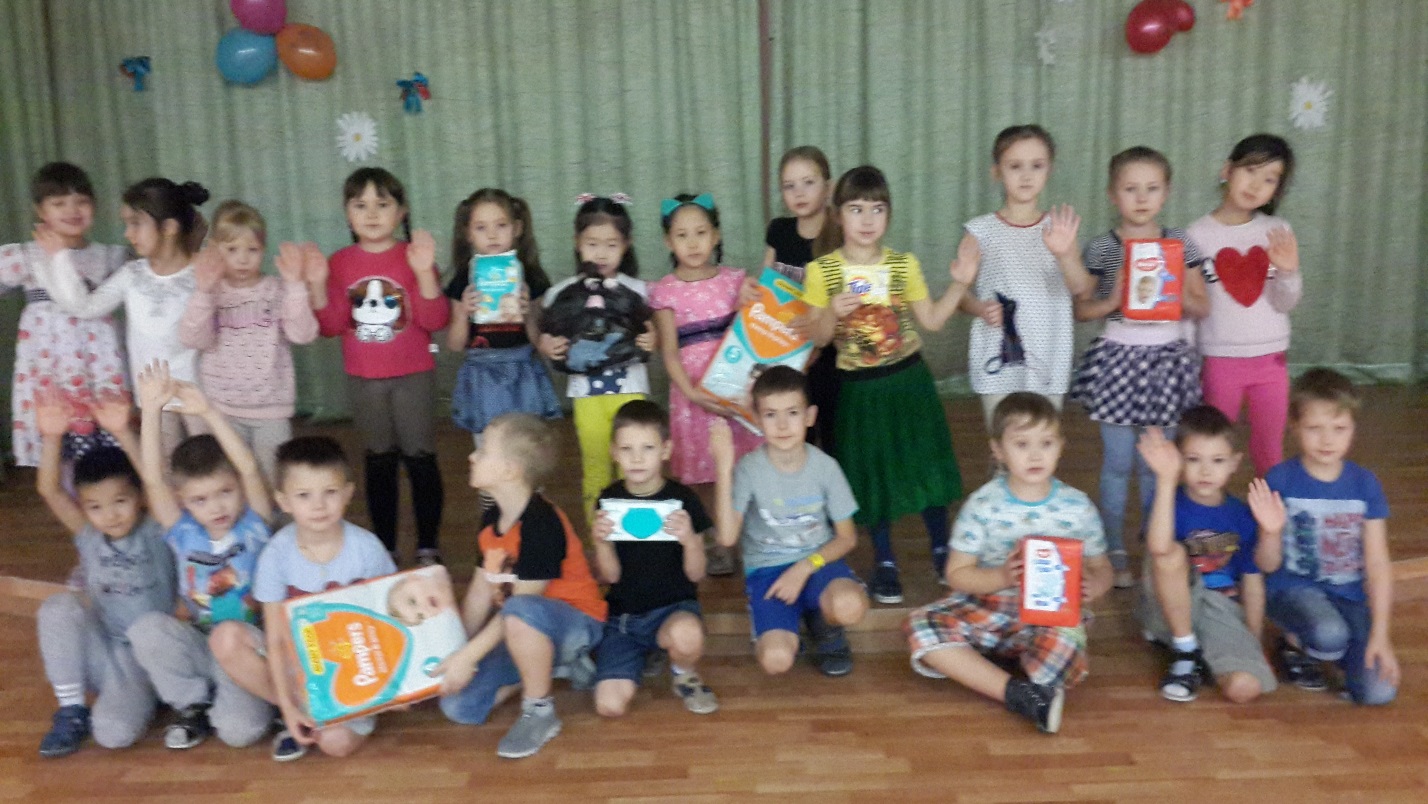 